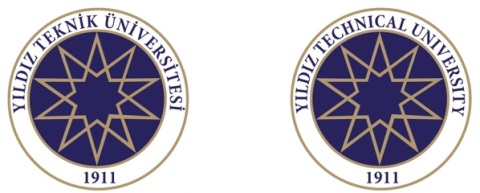 YILDIZ TEKNİK ÜNİVERSİTESİMAKİNE  MÜHENDİSLİĞİ BÖLÜMÜMAKİNE MÜHENDİSLİĞİ PROJE 1 İSTANBUL2021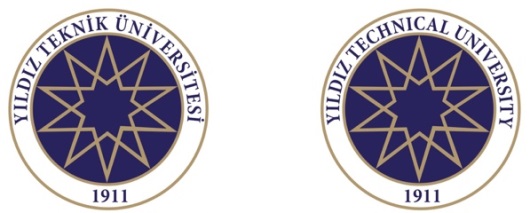 YILDIZ TECHNICAL UNIVERSITYDEPARTMENT OF MECHANICAL ENGINEERING MECHANICAL ENGINEERING PROJECT 1İSTANBUL2021Disiplinler Arası Proje Öğrencileri:11223355 ADI SOYADI (MAK)11223355 ADI SOYADI (MAK)11223355 ADI SOYADI (MAK)11223355 ADI SOYADI (END)Disiplinler Arası Danışman Öğretim ÜyeleriUNVAN ADI SOYADIUNVAN ADI SOYADIInterdisciplinary Project Students :11223355 ADI SOYADI (MAK)11223355 ADI SOYADI (MAK)11223355 ADI SOYADI (MAK)11223355 ADI SOYADI (END)Interdisciplinary Project AdvisorsTITLE NAME SURNAMETITLE NAME SURNAME